SUPPLEMENTARY GAZETTE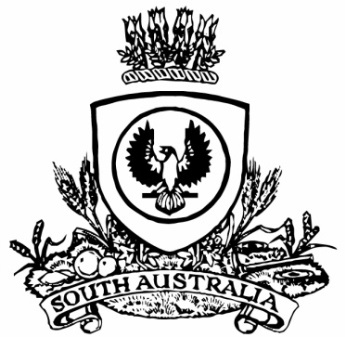 THE SOUTH AUSTRALIANGOVERNMENT GAZETTEPublished by AuthorityAdelaide, Monday, 16 May 2022Governor’s InstrumentAppointmentDepartment of the Premier and CabinetAdelaide, 16 May 2022Her Excellency the Governor in Executive Council has been pleased to issue a Commission to the Honourable Antonio (Tony) Piccolo, MP, Deputy Speaker of the House of Assembly, to administer oaths to, or receive affirmations from members of the House of Assembly, on behalf of the Governor under the Oaths Act 1936 as required by section 42 of the Constitution Act 1934, during the temporary absence of the Honourable Daniel Roy Cregan, MP, Speaker of the House of Assembly, and until he is able to resume his duties.By command,Zoe Lee BettisonFor PremierDPC22/051CS